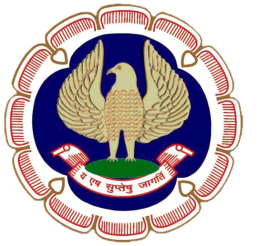 SICASAERNAKULAM BRANCH OF SOUTHERN INDIACHARTERED ACCOUNTANTS STUDENTS’ ASSOCIATION OFTHE INSTITUTE OF CHARTERED ACCOUNTANTS OF INDIA“ICAI Bhawan”, Diwan’s Road, Kochi – 682016. Ph : 0484 – 2372953Email : ernakulam@icai.org  Website : www. sicasaernakulam.incordially invite  you to theONE DAY SEMINARONBANK AUDIT -2017on Friday, 24th March, 2017at  YMCA Main Hall,Chittoor Road, Behind Shenoys Theatre, ErnakulamTime               :      9.30 am  to   4.00 pm---------------------------------------------------------------------------------------------------------------------  					       Registration Fee :  200/-                                                           ---------------------------------------------------------------------------------------------------------------------MEMBERS ARE ALSO WELCOME    										  Programme Overleaf. ONE DAY SEMINAR ON BANK AUDIT 24.03.2017PROGRAMME09.30 am. 		-	Registration 10.00 am. 		-	Inauguration 10.20 am		-	Unveiling of E-newsletter 10.30 am. 		-	Honoring of Ms. MALU SHEIKH,   				(20 years old who conquered the Vembanad Lake)11.00 am. 		-	1st Technical Session				APPROACH TO BANK AUDIT				Speaker :  CA. A MONY, FCA  Calicut  12.00 Noon	-	2nd Technical SessionDETAILED DISCUSSION ON LFARSpeaker :  CA. A MONY, FCA Calicut  01.00 p.m.		-	Lunch  02.00 pm.  	- 	3rd Technical Session	  				VERIFICATION OF ADVANCES IN LINE WITH PRUDENTIAL NORMS  				Speaker: CA. VIVEK SATHYAN, FCA  04.00pm		-	Vote of Thanks 04.15pm	 	-	Tea & Snacks***********CA. ROY VARGHESE, FCAChairman, SICASA, EKMCA. RENJTIH R. WARRIER, ACA Member, SICASA, EKMMR. FARZEEN FAZAL Secretary, SICASA, EKM